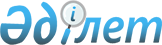 О ратификации Третьего протокола о внесении изменений в Устав Организации Договора о коллективной безопасности от 7 октября 2002 годаЗакон Республики Казахстан от 17 апреля 2020 года № 319-VІ ЗРК.
      Ратифицировать Третий протокол о внесении изменений в Устав Организации Договора о коллективной безопасности от 7 октября 2002 года, совершенный в Астане 8 ноября 2018 года.  ТРЕТИЙ ПРОТОКОЛ
о внесении изменений в Устав Организации Договора о коллективной безопасности от 7 октября 2002 года 
      (Вступил в силу 19 января 2021 года, Бюллетень международных договоров РК 2021 г., № 1, ст. 4)
      Государства - члены Организации Договора о коллективной безопасности, далее именуемые Сторонами,
      намереваясь повысить эффективность деятельности Организации Договора о коллективной безопасности (далее - Организация),
      стремясь к дальнейшему развитию сотрудничества с государствами, не являющимися членами Организации, и международными организациями,
      в соответствии со статьей 27 Устава Организации Договора о коллективной безопасности от 7 октября 2002 года (далее - Устав)
      договорились о нижеследующем:
      1. Внести в Устав изменения, изложив Главу VII в следующей редакции: "Глава VII
Наблюдатели и Партнеры Статья 21
      Государства, не являющиеся членами Организации, а также международные организации, заинтересованные в изучении открытой нормативной правовой базы, опыта и практики деятельности Организации без принятия обязательств об участии в практических мероприятиях Организации, могут получить статус Наблюдателя при Организации.
      Статус Наблюдателя при Организации, порядок его получения и прекращения определяются соответствующим положением, утверждаемым Советом. Статья 211
      Государства, не являющиеся членами Организации, а также международные организации, разделяющие цели и принципы Организации, желающие установить и развивать с Организацией отношения взаимовыгодного сотрудничества в областях, представляющих взаимный интерес, с принятием обязательств по участию в практических мероприятиях Организации, могут получить статус Партнера Организации.
      Статус Партнера Организации, порядок его получения и прекращения определяются соответствующим положением, утверждаемым Советом.".
      2. Настоящий Протокол вступает в силу в порядке, предусмотренном статьей 26 Устава.
      Совершено в городе Астане 8 ноября 2018 года в одном подлинном экземпляре на русском языке. Подлинный экземпляр хранится в Секретариате Организации Договора о коллективной безопасности, который направит каждому государству, подписавшему настоящий Протокол, его заверенную копию.
					© 2012. РГП на ПХВ «Институт законодательства и правовой информации Республики Казахстан» Министерства юстиции Республики Казахстан
				
      Президент
Республики Казахстан

К. ТОКАЕВ

За Республику Армения
За Кыргызскую Республику
За Республику Беларусь
За Российскую Федерацию
За Республику Казахстан
За Республику Таджикистан